Dragi učenci,S pomočjo učnega lista boste ponovili znanje o najpomembnejših slovenskih književnikih in literarnih obdobjih, ki ste jih spoznali letos – pismenstvo, reformacija, protireformacija in barok, razsvetljenstvo, romantika, realizem, moderna (nova romantika). Znanje o tem že imate, pobrskajte po svojem spominu in zvezku, pri reševanju nalog pa si lahko pomagate tudi s spletom. Preberite vprašanja in v zvezek zapišite odgovore. Veselo na delo! 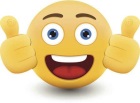 V zvezek si obliki preglednice naredi »časovnico« literarnih obdobij. Poimenuj jih in jih postavi v časovni okvir.                           Primer: 
2. Oglej si fotografijo in odgovori na vprašanja. 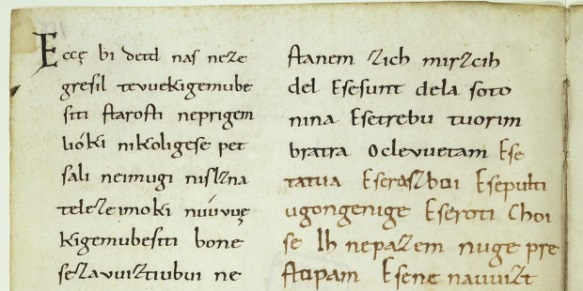 Kaj je na sliki? Zakaj imajo ti rokopisi za Slovence neprecenljivo vrednost? V katerem obdobju so nastali in kakšen je pomen tega obdobja za slovensko književnost? Katera besedila obsegajo in v kateri pisavi so zapisani? Kje jih hranijo danes? Navedi še tri srednjeveške rokopise.S katerimi dosežki v slovenski književnosti in jeziku se lahko pohvali 16. stoletje? Dopolni povedi.V 16. stoletje na naših tleh govorimo o obdobju ___________________. Slovenci smo takrat dobili prevod __________________ (Jurij Dalmatin) in pravico do uporabe narodnega jezika pri cerkvenih obredih. Primož Trubar je napisal prvi dve ________________ knjigi v slovenščini, in sicer __________________ in _________________ (leta ___________). Postavil je temelje slovenskega _________________ jezika, Adam Bohorič je napisal prvo _________________ o slovenskem jeziku. ____________ ______________ je napisal. Otročjo biblijo. Preberi spodnji odlomek. O katerem obdobju v slovenski književnosti govori? Kdo je bil osrednja osebnost tega obdobja?Kdo je bil Janez Vajkard Valvasor? Predstavi njegovo temeljno književno delo in pomen le-tega za Slovence. Preberi spodnji odlomek iz pesmi in odgovori na vprašanja. Iz katere pesmi so vzeti zgornji verzi in kdo je njihov avtor? Kaj veš o njem (pet podatkov)? V katero obdobje ga uvrščamo? Katere so ideje tega obdobja in kako se odražajo v tej pesmi?V obdobju razsvetljenstva smo Slovenci dobili posvetno književnost; dotlej je bila pretežno cerkvena. Pomen razsvetljenstva je torej za nas izreden. Katera pomembna jezikoslovna in književna dela smo dobili v tem času? Naštej jih pet in pripiši tudi njihove avtorje/urednike/ustvarjalce.Katera literarna zvrst se je uveljavila v obdobju slovenske romantike? Kdo je na Slovenskem osrednja osebnost tega obdobja? S katerimi književnimi vrstami ga je oplemenitila? Pomagaj si s spodnjimi namigi.                                                                                        Preberi spodnje trditve o obdobju med romantiko in realizmom na Slovenskem. Obkroži DRŽI, če je trditev pravilna, in NE DRŽI, če je napačna. Napačne trditve tudi popravi. Odgovore napiši v zvezek.Napiši besedilo, v katerem boš predstavil/-a literarno obdobje moderne/nove romantike. Pomagaj si z naslednjimi smernicami: Začetek in konec obdobja (letnici in pomembni dogodki), značilnosti obdobja, predstavniki in dela, ki ste jih brali, pomen moderne za slovensko književnost. Napiši zaokroženo besedilo, dolgo do 10 povedi. Pazi na jezikovno in slovnično pravilnost zapisa. LITERARNO OBDOBJEČASPismenstvo10.‒1. polovica 16. stoletjaTo je čas nazadovanja, saj so katoliki zatirali naprednega duha, sežigali protestantske knjige in ponovno zapostavili slovenščino. Slovstva je bilo malo, ohranili pa so Dalmatinovo Biblijo, ker so jo potrebovali pri bogoslužju v cerkvi. V tem času so nastajale predvsem pridige (Janez Svetokriški …) in verske igre (Škofjeloški pasijon).Slovenc, tvoja zemlja je zdrava 
in pridnim nje lega najprava.
Polje, vinograd,
gora, morjé,
ruda, kupčija
tebe rede.Žalostna komú neznana je resnica, de jo ljubim,v pesmih mojih védna, sama govorica, de jo ljubim.Ve že noč, ki brídko sliši zdihovati me brez spanja,ve že svítla zarja, dneva porodnica, de jo ljubim.Slep je, kdor se s petjem ukvarja,
Kranjec moj mu osle kaže;
pevcu vedno sreča laže,
on živi, umrje brez dnarja.Od nékdej lepé so Ljubljanke slovele,
al lepši od Urške bilo ni nobene,
nobene očem bilo bolj zaželene
ob času nje cvetja dekleta ne žene.Valjhun, sin Kajtimára, boj krvavi
že dolgo bije za kršansko vero,
z Avreljam Droh se več mu v bran ne stavi.V tem obdobju se je najbolj razvila dramatika.DRŽI      NE DRŽIEna od pomembnih literarnih vrst je bila realistična pripoved/slika/obraz.DRŽI      NE DRŽINajpomembnejši predstavniki obdobja so Ivan Cankar, Dragotin Kette, Josip Murn Aleksandrov in Oton Župančič.DRŽI      NE DRŽILeta 1866 Slovenci dobimo prvi slovenski roman Sosedov sin, avtorja Boštjana Gorenca – Pižame. DRŽI     NE DRŽIPesništva je bilo malo, imelo je še romantični pridih. Eden od pesnikov tega obdobja je Simon Gregorčič.DRŽI     NE DRŽI 